للل         ب- اذكر استخداما واحدا فقط من استخدامات مياه الصرف الصحي 000000000000000000000000000000000000000000000000000000000000000000000000000000000المملكة العربية السعوديةوزارة التعليم إدارة تعليم      مجمع 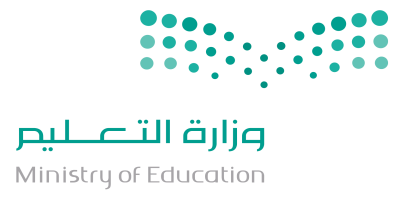 الصف : الثالث  المتوسط اختبار الفترة   الأول الفصل الأولاسم الطالبالدرجة 40س1/ اختر الإجابة الصحيحة فيما يلي                                                            ( 22 درجة )س1/ اختر الإجابة الصحيحة فيما يلي                                                            ( 22 درجة )س1/ اختر الإجابة الصحيحة فيما يلي                                                            ( 22 درجة )س1/ اختر الإجابة الصحيحة فيما يلي                                                            ( 22 درجة )س1/ اختر الإجابة الصحيحة فيما يلي                                                            ( 22 درجة )س1/ اختر الإجابة الصحيحة فيما يلي                                                            ( 22 درجة )س1/ اختر الإجابة الصحيحة فيما يلي                                                            ( 22 درجة )س1/ اختر الإجابة الصحيحة فيما يلي                                                            ( 22 درجة )س1/ اختر الإجابة الصحيحة فيما يلي                                                            ( 22 درجة )1هو شكل بياني يساعد على فهم تركيب السكان النوعي والعمريهو شكل بياني يساعد على فهم تركيب السكان النوعي والعمريهو شكل بياني يساعد على فهم تركيب السكان النوعي والعمريهو شكل بياني يساعد على فهم تركيب السكان النوعي والعمريهو شكل بياني يساعد على فهم تركيب السكان النوعي والعمريهو شكل بياني يساعد على فهم تركيب السكان النوعي والعمريهو شكل بياني يساعد على فهم تركيب السكان النوعي والعمريهو شكل بياني يساعد على فهم تركيب السكان النوعي والعمريالتعداد السكاني التعداد السكاني التعداد السكاني التعداد السكاني التعداد السكاني التعداد السكاني الزيادة الطبيعيةالزيادة الطبيعيةالهرم السكاني 2تسقط الأمطار في جميع فصول السنة في المملكة فقط على المرتفعاتتسقط الأمطار في جميع فصول السنة في المملكة فقط على المرتفعاتتسقط الأمطار في جميع فصول السنة في المملكة فقط على المرتفعاتتسقط الأمطار في جميع فصول السنة في المملكة فقط على المرتفعاتتسقط الأمطار في جميع فصول السنة في المملكة فقط على المرتفعاتتسقط الأمطار في جميع فصول السنة في المملكة فقط على المرتفعاتتسقط الأمطار في جميع فصول السنة في المملكة فقط على المرتفعاتتسقط الأمطار في جميع فصول السنة في المملكة فقط على المرتفعاتالشمالية الشمالية الشمالية الشمالية الشمالية الشمالية الشرقية الشرقية الجنوبية الغربية 3يعرف السحل الساحلي للبحر الأحمر باسميعرف السحل الساحلي للبحر الأحمر باسميعرف السحل الساحلي للبحر الأحمر باسميعرف السحل الساحلي للبحر الأحمر باسميعرف السحل الساحلي للبحر الأحمر باسميعرف السحل الساحلي للبحر الأحمر باسميعرف السحل الساحلي للبحر الأحمر باسميعرف السحل الساحلي للبحر الأحمر باسمسهول الدهناءسهول الدهناءسهول الدهناءسهول الدهناءسهول الدهناءسهول الدهناءسهول الأحساءسهول الأحساءسهول تهامة 4هي الأشكال السطحية التي تتكون منها الكرة الأرضية هي الأشكال السطحية التي تتكون منها الكرة الأرضية هي الأشكال السطحية التي تتكون منها الكرة الأرضية هي الأشكال السطحية التي تتكون منها الكرة الأرضية هي الأشكال السطحية التي تتكون منها الكرة الأرضية هي الأشكال السطحية التي تتكون منها الكرة الأرضية هي الأشكال السطحية التي تتكون منها الكرة الأرضية هي الأشكال السطحية التي تتكون منها الكرة الأرضية المناخ المناخ المناخ المناخ المناخ المناخ السطحالسطحالتضاريس5 هضبة تقع في وسط المملكة وهي الأكبر مساحة  هضبة تقع في وسط المملكة وهي الأكبر مساحة  هضبة تقع في وسط المملكة وهي الأكبر مساحة  هضبة تقع في وسط المملكة وهي الأكبر مساحة  هضبة تقع في وسط المملكة وهي الأكبر مساحة  هضبة تقع في وسط المملكة وهي الأكبر مساحة  هضبة تقع في وسط المملكة وهي الأكبر مساحة  هضبة تقع في وسط المملكة وهي الأكبر مساحة الصمان الصمان الصمان الصمان الصمان الصمان حسمىحسمىنجد6يسمى القسم الجنوبي من المرتفعات الغربية يسمى القسم الجنوبي من المرتفعات الغربية يسمى القسم الجنوبي من المرتفعات الغربية يسمى القسم الجنوبي من المرتفعات الغربية يسمى القسم الجنوبي من المرتفعات الغربية يسمى القسم الجنوبي من المرتفعات الغربية يسمى القسم الجنوبي من المرتفعات الغربية يسمى القسم الجنوبي من المرتفعات الغربية جبال مدين جبال مدين جبال مدين جبال مدين جبال مدين جبال مدين جبال طويقجبال طويقجبال السروات7وسيلة لقياس توزيع السكان في الدولة أو المنطقة وسيلة لقياس توزيع السكان في الدولة أو المنطقة وسيلة لقياس توزيع السكان في الدولة أو المنطقة وسيلة لقياس توزيع السكان في الدولة أو المنطقة وسيلة لقياس توزيع السكان في الدولة أو المنطقة وسيلة لقياس توزيع السكان في الدولة أو المنطقة وسيلة لقياس توزيع السكان في الدولة أو المنطقة وسيلة لقياس توزيع السكان في الدولة أو المنطقة الزيادة الطبيعية الزيادة الطبيعية الزيادة الطبيعية الزيادة الطبيعية الزيادة الطبيعية الزيادة الطبيعية التركيب العمريالتركيب العمريالكثافة السكانية 8المملكة العربية السعودية  في المركز 000000عربيا من حيث المساحة المملكة العربية السعودية  في المركز 000000عربيا من حيث المساحة المملكة العربية السعودية  في المركز 000000عربيا من حيث المساحة المملكة العربية السعودية  في المركز 000000عربيا من حيث المساحة المملكة العربية السعودية  في المركز 000000عربيا من حيث المساحة المملكة العربية السعودية  في المركز 000000عربيا من حيث المساحة المملكة العربية السعودية  في المركز 000000عربيا من حيث المساحة المملكة العربية السعودية  في المركز 000000عربيا من حيث المساحة الأول الأول الأول الأول الأول الأول الثانيالثانيالثاني 9قامت المؤسسة العامة لتحلية المياه المالحة بإنشاء 00000محطة تحلية قامت المؤسسة العامة لتحلية المياه المالحة بإنشاء 00000محطة تحلية قامت المؤسسة العامة لتحلية المياه المالحة بإنشاء 00000محطة تحلية قامت المؤسسة العامة لتحلية المياه المالحة بإنشاء 00000محطة تحلية قامت المؤسسة العامة لتحلية المياه المالحة بإنشاء 00000محطة تحلية قامت المؤسسة العامة لتحلية المياه المالحة بإنشاء 00000محطة تحلية قامت المؤسسة العامة لتحلية المياه المالحة بإنشاء 00000محطة تحلية قامت المؤسسة العامة لتحلية المياه المالحة بإنشاء 00000محطة تحلية 10101010101017174310101010المياه التي تجمعت قديما في باطن الأرض كونت المياه التي تجمعت قديما في باطن الأرض كونت المياه التي تجمعت قديما في باطن الأرض كونت المياه التي تجمعت قديما في باطن الأرض كونت المياه التي تجمعت قديما في باطن الأرض كونت المياه التي تجمعت قديما في باطن الأرض كونت  عيونا  عيونا  عيونا  عيونا  عيونا  عيونا طبقاتطبقاتأودية 11111111بدأ التنقيب عن النفط في زمن الملك بدأ التنقيب عن النفط في زمن الملك بدأ التنقيب عن النفط في زمن الملك بدأ التنقيب عن النفط في زمن الملك بدأ التنقيب عن النفط في زمن الملك   سعود   سعود   سعود   سعود   سعود   سعود عبدالعزيزعبدالعزيزفيصل 1212وقعت حكومة وطني اتفاقية للنقيب عن النفط مع شركة وقعت حكومة وطني اتفاقية للنقيب عن النفط مع شركة وقعت حكومة وطني اتفاقية للنقيب عن النفط مع شركة وقعت حكومة وطني اتفاقية للنقيب عن النفط مع شركة وقعت حكومة وطني اتفاقية للنقيب عن النفط مع شركة وقعت حكومة وطني اتفاقية للنقيب عن النفط مع شركة وقعت حكومة وطني اتفاقية للنقيب عن النفط مع شركة    شل   شل   شل   شل   شل   شلسوكالسوكالاكسون 1313بدأ البحث عن النفط في وطني في المنطقة بدأ البحث عن النفط في وطني في المنطقة بدأ البحث عن النفط في وطني في المنطقة بدأ البحث عن النفط في وطني في المنطقة بدأ البحث عن النفط في وطني في المنطقة بدأ البحث عن النفط في وطني في المنطقة بدأ البحث عن النفط في وطني في المنطقة     الشمالية      الشمالية      الشمالية      الشمالية      الشمالية      الشمالية  الشرقية الشرقية  الجنوبية 14اكتشف النفط بكميات تجارية عام اكتشف النفط بكميات تجارية عام اكتشف النفط بكميات تجارية عام اكتشف النفط بكميات تجارية عام اكتشف النفط بكميات تجارية عام اكتشف النفط بكميات تجارية عام اكتشف النفط بكميات تجارية عام اكتشف النفط بكميات تجارية عام 1300هــــ1300هــــ1300هــــ1300هــــ1300هــــ1300هــــ1357هــــ1357هــــ1345هــــ15يمتد خط انابيب البترولاين من يمتد خط انابيب البترولاين من يمتد خط انابيب البترولاين من يمتد خط انابيب البترولاين من يمتد خط انابيب البترولاين من يمتد خط انابيب البترولاين من يمتد خط انابيب البترولاين من يمتد خط انابيب البترولاين من الفوار الى جدهالفوار الى جدهالفوار الى جدهالفوار الى جدهالفوار الى جدهالفوار الى جدهبقيق الى ينبعبقيق الى ينبعالقطيف الى رابع 161616تطورت الصناعة في بلدي المملكة العربية السعودية بعد تطورت الصناعة في بلدي المملكة العربية السعودية بعد تطورت الصناعة في بلدي المملكة العربية السعودية بعد تطورت الصناعة في بلدي المملكة العربية السعودية بعد تطورت الصناعة في بلدي المملكة العربية السعودية بعد تطورت الصناعة في بلدي المملكة العربية السعودية بعد توطين البادية توطين البادية توطين البادية توطين البادية توطين البادية توطين البادية اكتشاف البترول اكتشاف البترول توحيد البلاد17171717حركة البيع والشراء داخل حدود الدولة تسمى حركة البيع والشراء داخل حدود الدولة تسمى حركة البيع والشراء داخل حدود الدولة تسمى حركة البيع والشراء داخل حدود الدولة تسمى حركة البيع والشراء داخل حدود الدولة تسمى التجارة العالمية التجارة العالمية التجارة العالمية التجارة العالمية التجارة العالمية التجارة العالمية الداخلية الداخلية التجارة الالكترونية 18181818من أبرز صادرات وطني من أبرز صادرات وطني من أبرز صادرات وطني من أبرز صادرات وطني من أبرز صادرات وطني الأدوية الأدوية الأدوية الأدوية الأدوية الأدوية التمورالتمورالسيارات1919191919العلاقات التجارية بين الدول في استيراد السلع العلاقات التجارية بين الدول في استيراد السلع العلاقات التجارية بين الدول في استيراد السلع العلاقات التجارية بين الدول في استيراد السلع الوارداتالوارداتالوارداتالوارداتالوارداتالوارداتالتبادل التجاريالتبادل التجاريالصادرات 2020202020يقل عدد السكان في المناطق الجبليةيقل عدد السكان في المناطق الجبليةيقل عدد السكان في المناطق الجبليةيقل عدد السكان في المناطق الجبليةاتساع المساحة اتساع المساحة اتساع المساحة اتساع المساحة اتساع المساحة اتساع المساحة اتساع المساحة وعورة التضاريس الانبساط وقلة الارتفاع 21212121يتمتع وطني بكثير من مقومات السياحة منها يتمتع وطني بكثير من مقومات السياحة منها يتمتع وطني بكثير من مقومات السياحة منها يتمتع وطني بكثير من مقومات السياحة منها يتمتع وطني بكثير من مقومات السياحة منها توافر مصادر الطاقةتوافر مصادر الطاقةتوافر مصادر الطاقةتوافر مصادر الطاقةتوافر مصادر الطاقةتوافر مصادر الطاقةتوافر مصادر الطاقةالمناطق الساحلية المصانع 22222222يتركز معدن الفوسفات في يتركز معدن الفوسفات في يتركز معدن الفوسفات في يتركز معدن الفوسفات في يتركز معدن الفوسفات في الزبيرة الزبيرة الزبيرة الزبيرة الزبيرة الزبيرة الزبيرة حزم الجلاميدمهد الذهب السؤال الثاني : ضع علامة ( √ ) امام العبارة الصحيحة وعلامة ( × ) امام العبارة الخاطئة فيمايلي؟                                                                              ( 14 درجة)السؤال الثاني : ضع علامة ( √ ) امام العبارة الصحيحة وعلامة ( × ) امام العبارة الخاطئة فيمايلي؟                                                                              ( 14 درجة)السؤال الثاني : ضع علامة ( √ ) امام العبارة الصحيحة وعلامة ( × ) امام العبارة الخاطئة فيمايلي؟                                                                              ( 14 درجة)1   استعمالي للمياه باعتدال يضمن استمرارها بإذن الله      2الأمن والاستقرار من الأسباب المساعدة على زيادة السكان في وطني 3قامت حكومة وطني حفضها الله بجهود جبارة في مجال تحلية المياه 4يعد الغاز مادة أساسية في كثير من الصناعات البتروكيميائية 5من فوائد الهرم السكاني التعرف على نسب الذكور 6من الطبقات الجوفية العميقة طبقة ساق 7مياه العيون هي التي تتدفق طبيعيا من باطن الأرض 9المحافظة على الموارد تكون بكثرة استغلالها 10تجري الدولة التعداد السكاني الشامل كل 20 سنة 11يمر مدار السرطان بالأطراف الشمالية من المملكة 12من التكوينات الرملية الربع الخالي وهو يمتد على شكل قوس في الجهة الشمالية من وطني13تقع المملكة ضمن الحزام الصحراوي الاستوائي 14تحيط بالمملكة العربية السعودية ثلاث دول فقط السؤال الثالث    :وضح النتائج الايجابية والسلبية لنزوح وهجرة السكان من الريف (القرى ) الى المدن وفق الجدول ادناه ( نتيجة واحدة فقط )   ؟                                                     (4 درجات )نزوح السكان من الريف (القرى ) الى المدن  نتائج ايجابية  نتائج سلبية  نزوح السكان من الريف (القرى ) الى المدن  